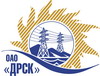 Открытое акционерное общество«Дальневосточная распределительная сетевая  компания»ПРОТОКОЛ ИТОГОВЫЙПРЕДМЕТ ЗАКУПКИ: открытый электронный запрос предложений № 372272 на право заключения Договора на выполнение работ для нужд филиала ОАО «ДРСК» «Амурские электрические сети» Ремонт ВЛ 0,4 кВ с. Успеновка (закупка 1429 раздела 1.1. ГКПЗ 2014 г.).Плановая стоимость: 1 544 000,0 руб. без учета НДС. Указание о проведении закупки от 15.05.2014 № 114.ПРИСУТСТВОВАЛИ: постоянно действующая Закупочная комиссия 2-го уровня.ВОПРОСЫ ЗАСЕДАНИЯ ЗАКУПОЧНОЙ КОМИССИИ:О признании предложения ООО "Энергострой"  г. Благовещенск  не  соответствующим условиям закупки.О признании предложения ООО "РЭС"  г. Тында не  соответствующим условиям закупки О признании закупки не состоявшейся.ВОПРОС 1 «О признании предложения ООО «Энергострой» г. Благовещенск  не соответствующим условиям закупки»РАССМАТРИВАЕМЫЕ ДОКУМЕНТЫ:Протокол процедуры вскрытия конвертов с заявками участников.Индивидуальное  заключение эксперта Моториной О.А. Предложение участника.ОТМЕТИЛИ:Заявка ООО «Энергострой» г. Благовещенск (1 029 000,00  руб. без НДС) содержит достаточные для ее отклонения причины, заключающиеся в несоответствии заявки требованиям извещения о закупке и Закупочной документации, а именно:Предложение в указанные сроки не поступило в электронный сейф закупки на ЭТП. В соответствии с п. 2.6.7 Закупочной документации такое предложение не рассматривается.ВОПРОС 2 «О признании предложения ООО «РЭС» г. Тында  не соответствующим условиям закупки»РАССМАТРИВАЕМЫЕ ДОКУМЕНТЫ:Протокол процедуры вскрытия конвертов с заявками участников.Индивидуальное  заключение эксперта Моториной О.А. Предложение участника.ОТМЕТИЛИ:Заявка ООО «РЭС» г. Тында (1 485 000,00руб. без НДС) содержит достаточные для ее отклонения причины, заключающиеся в несоответствии заявки требованиям извещения о закупке и Закупочной документации, а именно:Предложение в указанные сроки не поступило в электронный сейф закупки на ЭТП. В соответствии с п. 2.6.7 Закупочной документации такое предложение не рассматривается.ВОПРОС 3 «О признании закупки не состоявшейся»В связи с тем, что путем подачи предложения в электронный сейф закупки подтверждена всего одна ценовая ставка на ЭТП - ООО «ЭЛМОНТ» г. Благовещенск (1 000 000,00 руб. без НДС), процедура закупки признается не состоявшейся.РЕШИЛИ:Признать предложение ООО «Энергострой» г. Благовещенск не соответствующим условиям закупки. Признать предложение ООО «РЭС» г. Тында не соответствующим условиям закупки. Признать процедуру закупки не состоявшейся.Ответственный секретарь Закупочной комиссии 2 уровня                               О.А.МоторинаТехнический секретарь Закупочной комиссии 2 уровня                                    О.В.Чувашова            №  345/УР-Иг. Благовещенск06 июня 2014 г.